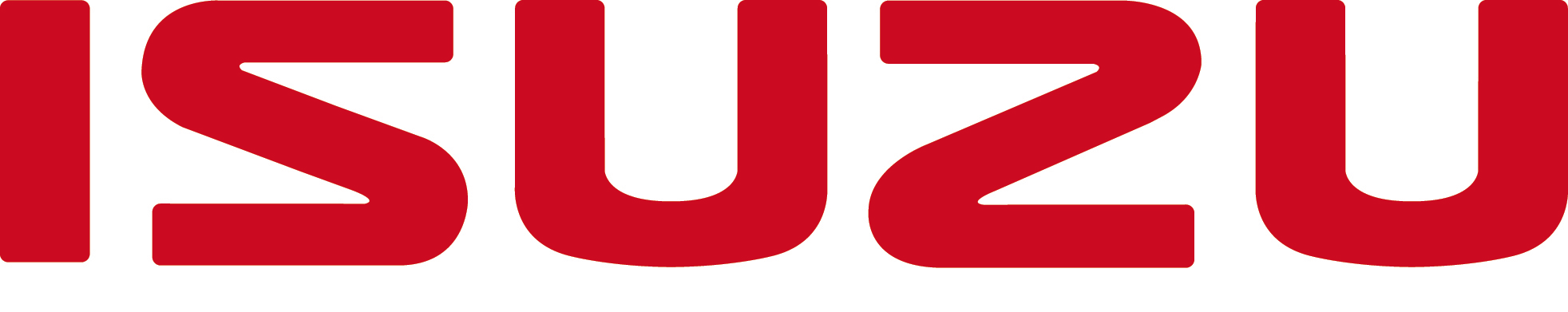 Informacja prasowa
Warszawa, dn. 14.12.2020 r.ISUZU D-MAX z 5 gwiazdkami Euro NCAPTegoroczny model ISUZU D-MAX zdobył najwyższą 5-gwiazdkową ocenę w ramach najnowszych testów zderzeniowych organizacji Euro NCAP. Wyższe wymogi i standardy testoweW tym roku niezależna europejska organizacja ds. oceny bezpieczeństwa pojazdów - Euro NCAP - oceniła 11 modeli samochodów, wśród nich najnowszy model ISUZU D-MAX, który w październiku bieżącego roku trafił do sprzedaży w Polsce. Tegoroczne testy Euro NCAP różnią się od poprzednich edycji – obowiązują nowe zaostrzone wymogi i standardy testowe. W ramach oceny bezpieczeństwa dorosłych pasażerów dostępny jest m.in. nowy test zderzenia czołowego. Bariera deformowalna o masie 1400kg porusza się tym razem z prędkością 50km/h (w poprzednich testach nieruchoma), a następnie, symulując zdarzenie drogowe, zderza się czołowo z jadącym z taką samą prędkością pojazdem w połowie szerokości jego maski. Pozwala to ocenić, jak dobrze samochód chroni pasażerów w warunkach drogowych. W tegorocznym teście zwiększono również prędkość uderzenia w boczną barierę (słup). Po raz pierwszy przyznane zostały także punkty za bezpieczeństwo po zderzeniu. 
Pełną ocenę Euro NCAP dla ISUZU D-MAX można zobaczyć tutaj. Dostępne jest również nagranie przeprowadzonego testu - link.Pierwszy tak bezpieczny pick-upISUZU po raz pierwszy tak znacząco postawiło na bezpieczeństwo w modelu D-MAX. Jest on wyposażony w liczne systemy działające automatycznie i niezależnie od kierowcy, które do tej pory nie były dostępne w klasie samochodów typu pick-up. Nadwozie i podwozie nowego modelu zostało wzmocnione, aby chronić pasażerów przed skutkami zderzeń. Większe hamulce przednie i tylne poprawiają skuteczność hamowania, a fotele zaprojektowano z myślą o minimalizowaniu ewentualnych obrażeń. Nowy model wyposażony jest w osiem poduszek powietrznych: 2 czołowe, 2 boczne w fotelach przednich, 2 kurtynowe, kolanowa kierowcy oraz – po raz pierwszy zastosowana w tym segmencie – poduszka centralna pomiędzy kierowcą a pasażerem, która zapobiega zderzeniu się głowami. 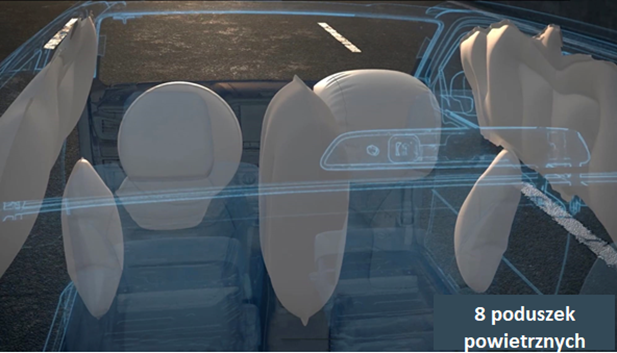 W przypadku aktywowania choćby jednej z nich, system alarmowy eCall, powiadomi Centrum Alarmowe o wypadku. Dzięki temu służby ratownicze są w stanie dotrzeć do poszkodowanych w bardzo krótkim czasie.  „Ludzkie oko” w ISUZU i pełny przekrój układówW ISUZU D-MAX zastosowano ponadto dwie kamery, które są zlokalizowane na szybie przedniej. Mają one doskonałą zdolność wykrywania przeszkód (obiektów, pojazdów, pieszych i rowerzystów) w warunkach rzeczywistych. Dzięki zastosowaniu dwóch kamer powstaje obraz 3D przeszkody, tak samo jak w ludzkim oku. Pomiar odległości jest bardzo dokładny w odróżnieniu od pozostałych rozwiązań stosowanych przez innych producentów pojazdów tej klasy (pojedyncza kamera, radar odległości). Mniejsza liczba błędów w wykrywaniu oznacza większe bezpieczeństwo dla kierowcy i pasażerów, innych użytkowników dróg, a przede wszystkim dla pieszych i rowerzystów.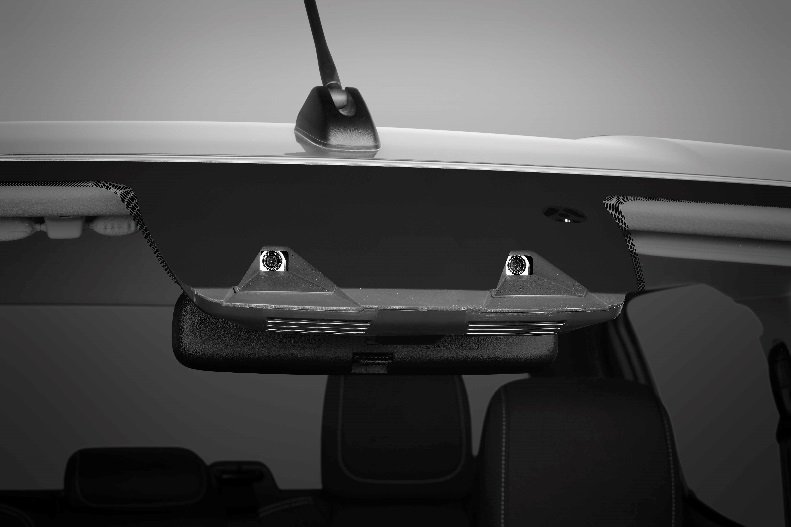 ISUZU D-MAX 2020 jest wyposażony w 17 układów mających wpływ na bezpieczeństwo:LDWS - ostrzeganie przed niezamierzoną zmianą pasa ruchuLDP - zapobieganie opuszczeniu pasa ruchuESS - ostrzeganie o awaryjnym hamowaniuABS - system zapobiegający blokowaniu kół podczas hamowaniaEBD - elektroniczny rozdział siły hamowaniaBA - wspomaganie nagłego hamowaniaESC - system stabilizacji toru jazdyTCS - system kontroli trakcjiAA - asystent skupienia kierowcyFCW - ostrzeganie przed kolizją z przodu pojazduAEB - autonomiczny hamulec bezpieczeństwaMCB - hamulec pokolizyjnyTA - asystent skrętuISL - możliwość inteligentnego ograniczenia prędkościBSM - monitorowanie martwego polaRCTA - monitorowanie ruchu poprzecznego za pojazdemELK - system awaryjnego utrzymania pasa ruchuPełna specyfikacja modelu dostępna jest na stronie internetowej www.isuzu.com.pl To nie pierwsze wyróżnienie pięcioma gwiazdkami w teście zderzeniowym dla ISUZU D-MAX. Już na początku tego roku został on także oceniony przez australijską NCAP (ANCAP), otrzymując najwyższą notę.  Więcej informacji  udzieli:Radosław Przybytradoslaw.przybyt@isuzu.info